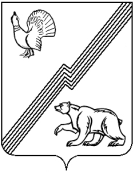 АДМИНИСТРАЦИЯ ГОРОДА ЮГОРСКАХанты-Мансийского автономного округа – Югры ПОСТАНОВЛЕНИЕ от _20 декабря 2018 года                                                                                                  № _3519___О внесении изменений в постановление администрации города Югорска от 28.04.2017 № 702 «О создании межведомственной рабочей группы по разработке, утверждению иреализации непрерывных индивидуальных маршрутов комплексной реабилитации детей с ограниченными возможностями и молодых инвалидов с учетом необходимости преемственности в работе с детьми и молодыми инвалидами целевой группы по их сопровождению»В связи с организационно-кадровыми изменениями:1.  Внести в  постановление администрации города Югорска от 28.04.2017 № 702 «О создании межведомственной рабочей группы по разработке, утверждению и реализации непрерывных индивидуальных маршрутов комплексной реабилитации детей с ограниченными возможностями и молодых инвалидов с учетом необходимости преемственности в работе с детьми и молодыми инвалидами целевой группы по их сопровождению» следующие изменения:1.1. Приложение 1 изложить в новой редакции (приложение).1.2. Пункт 5.1 раздела V приложения  2 изложить в новой редакции:«5.1. С целью эффективности разработки индивидуального реабилитационного маршрута для детей с ограниченными возможностями и молодых инвалидов и его реализации рабочая группа делегирует полномочия по подготовке проекта индивидуального реабилитационного маршрута для детей с ограниченными возможностями и молодых инвалидов и его реализации рабочим подгруппам, которые организуются на базе организации, являющейся координатором в реализации межведомственного взаимодействия:для детей с ограниченными возможностями здоровья в возрасте от    0 до 3 лет – бюджетное учреждение Ханты – Мансийского автономного округа – Югры «Югорская городская больница»;для детей с ограниченными возможностями здоровья в возрасте от            3 до 18 лет – бюджетное учреждение Ханты – Мансийского автономного округа – Югры «Советский реабилитационный центр для детей и подростков с ограниченными возможностями»;для молодых инвалидов в возрасте от 18 лет и старше – бюджетное учреждение Ханты – мансийского автономного округа – Югры «Югорский комплексный центр социального обслуживания населения».2. Разместить постановление на официальном сайте органов местного самоуправления города  Югорска.3. Контроль за выполнением постановления возложить на   заместителя главы города Югорска Т. И. Долгодворову.Глава города Югорска                                                                                             А. В. БородкинПриложение к постановлению администрации города Югорскаот _______ 2018 года № _______Приложение 1к постановлениюадминистрации города Югорскаот 28.04.2017 № 702Состав межведомственной рабочей группы по разработке, утверждению иреализации непрерывных индивидуальных маршрутов комплексной реабилитации детей с ограниченными возможностями и молодых инвалидов с учетом необходимости преемственности в работе с детьми и молодыми инвалидами целевой группы по их сопровождениюЗаместитель главы города Югорска – председатель межведомственной рабочей группы  Директор бюджетного учреждения Ханты-Мансийского автономного округа - Югры «Советский реабилитационный центр для детей и подростков с ограниченными возможностями» - заместитель председателя межведомственной рабочей группы  (по согласованию)Заместитель начальника отдела по организационно-массовой и социальной работе управления социальной политики администрации города Югорска – секретарь межведомственной рабочей группыЧлены межведомственной рабочей группы:Заместитель начальника отдела оценки качества образования и общего воспитания  детей Управления образования администрации города ЮгорскаЗаведующий детской поликлиникой бюджетного учреждения Ханты-Мансийского автономного округа - Югры «Югорская городская больница» (по согласованию)Заведующий терапевтическим отделением поликлиники бюджетного учреждения    Ханты-Мансийского автономного округа - Югры «Югорская городская больница» (по согласованию)Заведующий Югорским филиалом бюджетного учреждения    Ханты-Мансийского автономного округа – Югры «Советская психоневрологическая больница» (по согласованию)Детский врач – психиатр бюджетного учреждения    Ханты-Мансийского автономного округа – Югры «Советская психоневрологическая больница» (по согласованию)Заместитель начальника управления культуры администрации города ЮгорскаЗаместитель директора казенного учреждения Ханты-Мансийского автономного округа – Югры «Югорский центр занятости населения» (по согласованию)Психолог отдела молодежных инициатив муниципального автономного учреждения «Молодежный центр «Гелиос»Председатель городского общества инвалидов Всероссийского общества инвалидов (по согласованию)Заместитель директора бюджетного учреждения Ханты-Мансийского автономного округа – Югры «Югорский комплексный центр социального обслуживания населения» (по согласованию)Инструктор – методист по адаптивной физической культуре  отдела по развитию адаптивного спорта в городе Югорске бюджетного учреждения Ханты-Мансийского автономного округа – Югры «Центр адаптивного  спорта Югры» (по согласованию)Тренер по адаптивной физической культуре муниципального бюджетного учреждения спортивная школа олимпийского резерва «Центр Югорского спорта»Директор Центра дневного пребывания инвалидов молодого возраста «Веста» (по согласованию)  